Теплосчетчик - регистратор ВЗЛЕТ  ТСР-Мисполнение ТСР-026М(с интегральными значениями тепла и массы в архивах)Комплект однотипных приборов                        шт.Основная комплектация:Присоединительная арматура:Дополнительная комплектация: *	  – оформляется отдельной картой заказа**    - для монтажа ЭРСВ исполнения «сэндвич» в пластиковых и металлопластиковых трубопроводах Ду 10 – 80мм.Примечания:При заполнении карты заказа в прямоугольнике выбранной позиции ставится знак   Х  ,значение параметра указывается в графе таблицы или прямоугольнике рядом с его наименованием. Ф.И.О.  принявшего заказ _____________________________________________ тел. _________________ Город     ООО «Взлет-Новосибирск»     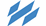 Россия, 630005, г. Новосибирск, ул. Мира, 62Тел. 8 (383) 349-11-49, 349-11-09E-mail: vzljot_n@mail.ru Сайт: vzljot-nsk.ruПрограммное обеспечение: www.vzljot.ruПлательщик     ООО «Взлет-Новосибирск»     Россия, 630005, г. Новосибирск, ул. Мира, 62Тел. 8 (383) 349-11-49, 349-11-09E-mail: vzljot_n@mail.ru Сайт: vzljot-nsk.ruПрограммное обеспечение: www.vzljot.ruИНН / КПП       ООО «Взлет-Новосибирск»     Россия, 630005, г. Новосибирск, ул. Мира, 62Тел. 8 (383) 349-11-49, 349-11-09E-mail: vzljot_n@mail.ru Сайт: vzljot-nsk.ruПрограммное обеспечение: www.vzljot.ruПолучатель     ООО «Взлет-Новосибирск»     Россия, 630005, г. Новосибирск, ул. Мира, 62Тел. 8 (383) 349-11-49, 349-11-09E-mail: vzljot_n@mail.ru Сайт: vzljot-nsk.ruПрограммное обеспечение: www.vzljot.ruПочтовый адрес     ООО «Взлет-Новосибирск»     Россия, 630005, г. Новосибирск, ул. Мира, 62Тел. 8 (383) 349-11-49, 349-11-09E-mail: vzljot_n@mail.ru Сайт: vzljot-nsk.ruПрограммное обеспечение: www.vzljot.ru     ООО «Взлет-Новосибирск»     Россия, 630005, г. Новосибирск, ул. Мира, 62Тел. 8 (383) 349-11-49, 349-11-09E-mail: vzljot_n@mail.ru Сайт: vzljot-nsk.ruПрограммное обеспечение: www.vzljot.ru     ООО «Взлет-Новосибирск»     Россия, 630005, г. Новосибирск, ул. Мира, 62Тел. 8 (383) 349-11-49, 349-11-09E-mail: vzljot_n@mail.ru Сайт: vzljot-nsk.ruПрограммное обеспечение: www.vzljot.ruтелефон, факс     ООО «Взлет-Новосибирск»     Россия, 630005, г. Новосибирск, ул. Мира, 62Тел. 8 (383) 349-11-49, 349-11-09E-mail: vzljot_n@mail.ru Сайт: vzljot-nsk.ruПрограммное обеспечение: www.vzljot.ruДоставкасамовывозсамовывозЖ/ДЖ/ДАВИА     ООО «Взлет-Новосибирск»     Россия, 630005, г. Новосибирск, ул. Мира, 62Тел. 8 (383) 349-11-49, 349-11-09E-mail: vzljot_n@mail.ru Сайт: vzljot-nsk.ruПрограммное обеспечение: www.vzljot.ruПеревозчик     ООО «Взлет-Новосибирск»     Россия, 630005, г. Новосибирск, ул. Мира, 62Тел. 8 (383) 349-11-49, 349-11-09E-mail: vzljot_n@mail.ru Сайт: vzljot-nsk.ruПрограммное обеспечение: www.vzljot.ruПункт назначенияПункт назначения     ООО «Взлет-Новосибирск»     Россия, 630005, г. Новосибирск, ул. Мира, 62Тел. 8 (383) 349-11-49, 349-11-09E-mail: vzljot_n@mail.ru Сайт: vzljot-nsk.ruПрограммное обеспечение: www.vzljot.ruПредполагаемая дата оплатыПредполагаемая дата оплатыПредполагаемая дата оплатыПредполагаемая дата оплатыПредполагаемая дата оплаты     ООО «Взлет-Новосибирск»     Россия, 630005, г. Новосибирск, ул. Мира, 62Тел. 8 (383) 349-11-49, 349-11-09E-mail: vzljot_n@mail.ru Сайт: vzljot-nsk.ruПрограммное обеспечение: www.vzljot.ruЗаявка №от «___»__________201   г.Дата готовности«___»____________201   г.Источники вторичного питания, шт.                                  15.24                    30.24       длина кабеля, мКомплектный паспорт№ каналаDy подводящего  трубопровода, ммканалы расходаканалы расходаканалы расходаканалы расходаканалы температурыканалы температурыканалы температурыканалы температурыканалы температурыканалы давленияканалы давления№ каналаDy подводящего  трубопровода, ммТип расходомера    ЭРСВ-540Л(Ф)В,    ЭРСВ-570Л(Ф)В,    УРСВ-1ххЦ*реверсивное исполнениеDурасходомера, ммдлина кабеля связи, м Подобранные парыПодобранные парыдлина погружнойчасти датчика, ммдлина кабеля связи, мтип штуцера(прямой,наклонный)Pмакс для ПД(1,0 или 1,6) Мпадлина кабелясвязи, м№ каналаDy подводящего  трубопровода, ммТип расходомера    ЭРСВ-540Л(Ф)В,    ЭРСВ-570Л(Ф)В,    УРСВ-1ххЦ*реверсивное исполнениеDурасходомера, ммдлина кабеля связи, м пара 1пара 2длина погружнойчасти датчика, ммдлина кабеля связи, мтип штуцера(прямой,наклонный)Pмакс для ПД(1,0 или 1,6) Мпадлина кабелясвязи, м12345––––--––Номер канала Комплект №1(фланцы, габаритный имитатор, крепеж, прокладки)Комплект №2(комплект №1, прямолинейные участки, конфузоры)Комплект №3(комплект №1без имитатора)Комплект №4**(фланцевые прямолинейные участки с резьбой, габаритный имитатор, крепеж)Комплект №4**(фланцевые прямолинейные участки с резьбой, габаритный имитатор, крепеж)Взлет КПА *Номер канала Комплект №1(фланцы, габаритный имитатор, крепеж, прокладки)Комплект №2(комплект №1, прямолинейные участки, конфузоры)Комплект №3(комплект №1без имитатора)Сталь Ст20Нержав. стальВзлет КПА *1234АСЕВ-040*                          АСДВ-020АССВ-030 *    USB - RS-232/RS-485Взлет СП *адаптер сети Ethernetадаптер сети Ethernetсчитыватель архивных данныхсчитыватель архивных данныхадаптер сотовой связиадаптер сотовой связиадаптер сигналовадаптер сигналовпрограммный комплекспрограммный комплекс